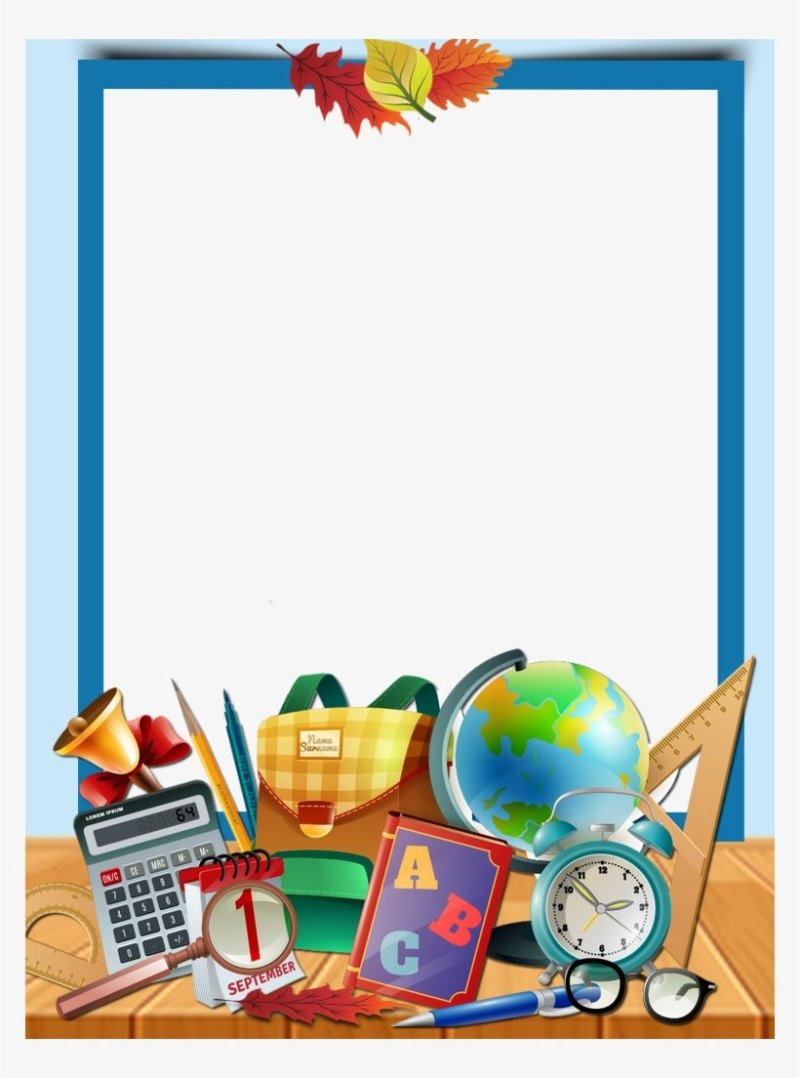 КЗО « Дніпропетровський навчально-реабілітаційний центр № 1» ДОР»«Компетентностний підхід до                                                                                                   розвитку творчих здібностей дітей» вихователь 8-Б класу
Дворниченко Д.С.Віддай людині крихітку себе,за це душа наповнюється світломЛ.КостенкоНа сьогоднішній день Україна знаходиться на шлях установлення, тому і вимагає освічених громадян, творчих особистостей, які спроможні знайти креативний підхід для вирішення різноманітних проблем. Саме тому навчальні заклади всіх рівнів ставлять перед собою дуже важливе завдання: сприяти тому, щоб кожна дитина в майбутньому стала не просто пасивним членом суспільства, а інтелектуальною, ініціативною, творчою, суспільно корисною особистістю. Базовий компонент шкільної освіти, а саме зміст освітньої лінії “Дитина у світі культури” передбачає формування в дітей почуття краси в різних її проявах, ціннісного ставлення до змісту предметного світу та світу мистецтва, розвиток творчих здібностей, утвердження емоційно-ціннісного ставлення до практичної та духовної діяльності людини, розвиток потреби в реалізації власних творчих здібностей. Природа виникнення та розвитку дитячої творчості вже протягом декількох десятиліть є предметом досліджень багатьох учених. Наукою доведено, що саме  шкільний вік – сенситивний період розвитку творчості. Творчість є однією з найзмістовніших форм психічної активності, яку розглядають як універсальну здібність, що може забезпечити успішність багатоманітної діяльності молодших школярів. Творча дитина, творча особистість є результатом всього способу життя дитини з ООП, результатом спілкування та взаємної діяльності з дорослими, наслідок його особистої активності та творчих дій. Саме тому одним із першорядних напрямів діяльності шкільного навчального закладу є створення єдиної скоординованої системи з виявлення, розвитку, сприяння та стимулювання творчо обдарованих дітей. Проблемою творчих здібностей дітей займалися вчені Л. Виготський, І. Лернер, С. Сисоєва, Б. Теплов, які стверджували, що майже кожну дитину можна навчити творчості, виховуючи у неї інтерес дознань. Якщо творче мислення поєднати з високим рівнем творчої уяви, розумовими здібностями, розвинутою пам’ятю, точністю рухів, то саме цей перелік і буде складати структуру загальних здібностей, які сприяють розвиткові спеціальних, творчих здібностей. Таким чином, у всіх дітей із нормальним розумовим розвитком можна сформувати риси творчої особистості. Б. Теплов назвав творчу здібність здатністю до самовираження.Специфічність творчості дітей з ООП заключається в тому, що вона з’являється у співдружності з творчістю дорослих, і вона має бути мотивована. Психологи розглядають гру, як генетичну основу художньої творчості, в процесі якої природно утворюються ситуації, які збуджують творчу активність. В наслідок того, що будь-яка творчість дитини пов’язана з емоційним відгуком на явища життя – вона найбільше кориcна на початковому етапі навчання, коли закладаються основи відношення до мистецтва.Завдання вихователя – відкрити, захопити і спрямувати кожного учня на цікавий, змістовний, особистісно і суспільно корисний шлях самовдосконалення. Вихователь повинен бути і наставником, і помічником, і захисником, і другом, який допоможе дитині набути не тільки знання, оволодіти певними уміннями і навичками, а й допоможе адаптуватися в цьому світі, розкрити і проявити свої здібності, відчути себе самостійною, творчою особистістю, яка здатна змінити світ. Ефективність роботи вихователя визначається тим, якою мірою навчально-виховний процес забезпечує розвиток творчих здібностей кожної дитини, формує творчу особистість і готує її до творчої, пізнавальної та суспільно - трудової діяльності.Компетентнісний підхід дозволяє:відчутно збільшити рівень продуктивності праці, привчити дітей до самостійності та відповідальності  за свої вчинки, розвивати їхні творчі здібності та особистісні якості.спрямувати зусилля дітей не лише на засвоєння знань, а й на здобуття позитивного досвіду вирішення різних життєвих ситуацій та виконання певної соціальної ролі;не просто отримувати інформацію про щось, а знати як використати її для вирішення різноманітних життєвих проблем;перейти від накопичення знань, умінь і навичок до формування здатності творчо реалізовувати власний досвід на практиці;бути готовими відповісти на головні виклики сьогодення, навчатися протягом усього життя, не відставати від блискавичних темпів оновлення та накопичення інформації.Творча  робота у класі – цікава та різноманітна, в комплексі поєднує в собі традиційні форми роботи  (години спілкування, свята, конкурси, відверті розмови, інтелектуальні ігри, турніри) та нетрадиційні (тренінги, проекти, калейдоскопи, анкети думок, пошукові ігри, акції, квести та ін.).Отже, компетентнісний підхід є необхідною складовою для розвитку творчих здібностей дітей з ООП. Він включає в себе як результат творчості, так і сам процес, за допомогою якого відкриваються нові грані дитини. Лише всебічний розвиток ключових компетентностей школярів дозволить якісно підготувати їх до самостійного життя. А це, в свою чергу, допоможе зробити молоде покоління успішним, освіченим і самодостатнім.